ПОСТАНОВЛЕНИЕ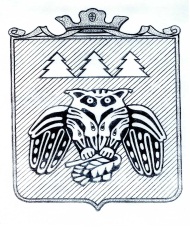  администрации  муниципального образования муниципального района «Сыктывдинский»«Сыктывдiн» муниципальнöй районын муниципальнöй юконса администрациялöнШУÖМот 27 января 2016 года                                                                                                    № 1/86Об утверждении плана мероприятий по реализации в 2016 году Стратегии социально-экономического развития МО МР «Сыктывдинский» на период до 2020 годаВ целях обеспечения достижения целей социально-экономического развития МО МР "Сыктывдинский", определенных Стратегией социально-экономического развития МО МР "Сыктыдинский" на период до 2020 года (далее - Стратегия), администрация муниципального образования муниципального района "Сыктывдинский"ПОСТАНОВЛЯЕТ:1. Утвердить план мероприятий по реализации в 2016 году Стратегии (далее - план) согласно приложениям 1, 2.2. Установить, что руководители структурных подразделений администрации муниципального района "Сыктывдинский" несут персональную ответственность (по курируемым направлениям) за достижение предусмотренных планом целевых индикаторов на 2016 год, определяющих достижение целей Стратегии (далее - целевые индикаторы Стратегии), и ожидаемых результатов выполнения мероприятий.3. Руководителям структурных подразделений администрации муниципального района "Сыктывдинский" представлять в отдел экономического развития администрации муниципального района " Сыктывдинский " информацию о ходе выполнения плана (по курируемым направлениям):по итогам 1 полугодия 2016 года - до 20 июля 2016 года с указанием фактических результатов выполнения мероприятий в 1 полугодии 2016 года и оценки достижения целевых индикаторов Стратегии по итогам года;по итогам 2016 года - до 1 февраля 2017 года с указанием фактических результатов выполнения мероприятий и достижения целевых индикаторов Стратегии.4. Отделу экономического развития администрации муниципального района "Сыктывдинский " осуществлять подготовку сводного отчета о выполнении плана и его представление в адрес Министерства экономики Республики Коми:по итогам 1 полугодия 2016 года - до 1 августа 2016 года с приложением аналитической информации об оценке и прогнозе достижения результатов выполнения плана;по итогам 2016 года - до 1 марта 2017 года с приложением аналитической информации о результатах достижения целевых индикаторов Стратегии.5. Контроль за исполнением настоящего постановления возложить на заместителя руководителя администрации муниципального района (Долингер Н.В.).6. Настоящее постановление подлежит официальному опубликованию и вступает в силу с момента подписания.Руководитель администрациимуниципального района                                                                                            О.А.Лажанев